Rybnik, dnia 28.06.2024 r.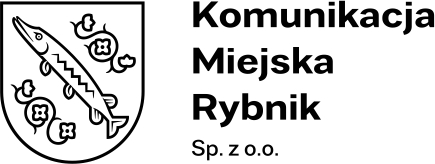 KMR/PN/03/2024Platforma zakupowa Zamawiającego Wykonawcy, którzy pobrali SWZOdpowiedzi na pytaniadot.: postępowania o udzielenie zamówienia sektorowego, prowadzonego 
w trybie przetargu nieograniczonego pn. „Modernizacja infrastruktury przystankowej na terenie Miasta Rybnika z podziałem na części”.Przekazuję Państwu pytania Wykonawcy wraz z odpowiedziami Zamawiającego.Proszę o uwzględnienie informacji przy opracowywaniu oferty.Pytanie 4
Zamawiający w pkt. 5.1.1 wspomina o prawie opcji dla lokalizacji Meksyk- Kamyczek jednakże ta lokalizacja jest już uwzględniona w zał. nr 9-specyfikacja lokalizacji. Proszę o wyjaśnienie czy chodzi o tą samą wiatę. Jeżeli tak to czy Zamawiający posiada zezwolenie na wycinkę drzew które prawdopodobnie należą do PKP.Odpowiedź na pytanie nr 4Zamawiający informuje, iż zgodnie z zapisam SWZ rozdział IV pkt 2 wiata 4-modułowa 
w lokalizacji Meksyk Kamyczek jest prawem opcji. Lokalizacja została uwzględniona 
w załączniku nr 9 – specyfikacja lokalizacji, żeby określić wszystkie warunki, jeżeli Zamawiający wyrazi chęć skorzystania z prawa opcji. Jeżeli Zamawiający uzyska zezwolenie na wycinkę drzew to skorzysta z prawa opcji.Pytanie 5
Czy Zamawiający ma sprecyzowane z jakiego materiału ma być wykonana donica na roślinność: beton, stal, stal połączona z drewnem, donica wykonana z obrzeży na poziomie kostki brukowejOdpowiedź na pytanie nr 5Zamawiający informuje, iż zmienia zapisy w Załączniku nr 7 do SWZ – Opis przedmiotu zamówienia - pkt 6.5, 17.5 oraz 29.5, które otrzymują nowe brzmienie „Zamawiający wymaga, aby donica w module roślinnym została wykonana z betonu lub obrzeży na poziomie kostki brukowej” Pytanie 6Załącznik 7 do SWZ - Opis przedmiotu zamówienia. Część I Dostawa i montaż wiat: SZYBY 
Czy zamawiający dopuszcza wykonanie oznaczeń szyb w technice sitodruku nanoszonego przed hartowaniem szkła, która zapewnia znacznie większą odporność na zadrapania i zniszczenia mechaniczne niż folia platerowana?Odpowiedź na pytanie nr 6Zamawiający nie dopuszcza takiego rozwiązaniaPytanie 7Załącznik 7 do SWZ - Opis przedmiotu zamówienia. Część I Dostawa i montaż wiat: SZYBY 
Czy muszą zostać zastosowane szyby bezpieczne oznaczone znakiem CE potwierdzającym bezpieczeństwo i możliwość zastosowania w miejscach publicznych?Odpowiedź na pytanie nr 7Zamawiający informuje, że szyby muszą być dopuszczone do obrotu na polskim rynku.Pytanie 8Załącznik 7 do SWZ - Opis przedmiotu zamówienia. Część I Dostawa i montaż wiat: GABLOTY
Czy Zamawiający wymaga zastosowania siłowników gazowych podtrzymujących uchylne skrzydło podczas otwarcia?Odpowiedź na pytanie nr 8Zamawiający informuje, iż nie wymaga zastosowania siłowników gazowych podtrzymujących uchylne skrzydło podczas otwarcia, ponieważ skrzydło ma otwierać się na bok. W związku z tym Załącznik nr 7 do SWZ – Opis przedmiotu zamówienia - pkt 3.6, 14.6 oraz 26.6 otrzymują nowe brzmienie: „Okno drzwiczek zrobione z szkła odpornego na uszkodzenia mechaniczne o grubości minimalnej 4mm 
z zamknięciem na kluczyk (kwadrat lub trójkąt), otwierane na bok (nie do góry). Nie dopuszcza się umieszczania logo producenta.Pytanie 9Załącznik 7 do SWZ - Opis przedmiotu zamówienia. Część I Dostawa i montaż wiat MODUŁ ROŚLINNY. Z jakiego materiału mają zostać wykonane donice ?Odpowiedź na pytanie nr 9Odpowiedź została już udzielona – patrz pytanie nr 5
Pytanie 10Załącznik 7 do SWZ - Opis przedmiotu zamówienia. Część I Dostawa i montaż wiat MODUŁ ROŚLINNY Co Zamawiający rozumie jako długość a co jest szerokością modułu? Szczególnie co ma mieć szerokość 0,42 m w module roślinnym? Prosimy o wyjaśnienie – szkic.Odpowiedź na pytanie nr 10Zamawiający informuje, iż długość modułu ma nie przekraczać wymiaru jednego modułu wiaty w miejscu ulokowania (szerokośc jednej szyby) więc szerokość modułu roślinnego to 0,42mm. Obrazują to rysunki w Załączniku nr 10, szczególnie rys. 2, rys. 5, rys. 8, gdzie moduł roślinny oznaczony jest R1.Pytanie 11Załącznik 7 do SWZ - Opis przedmiotu zamówienia. Część I Dostawa i montaż wiat MODUŁ ROŚLINNY Czy zadanie obejmuje wykonanie nasadzeń roślin?Odpowiedź na pytanie nr 11Zamawiający informuje, iż zadanie obejmuje wykonanie nasadzeń roślin, zgodnie 
z Załącznikiem nr 7 do SWZ pkt. 6.4, 17.4 oraz 29.4 „Roślinność pnąca odporna na warunki atmosferyczne”.Pytanie 12Załącznik 7 do SWZ - Opis przedmiotu zamówienia. Część I Dostawa i montaż wiat PRACE BRUKARSIE Prosimy o sprecyzowanie co Zmawiający rozumie pod zapisem: „utworzenie lub odtworzenie z kostki prefabrykowanej”? Czy należy do każdej lokalizacji przewidzieć demontaż istniejącej nawierzchni i utworzenie nowej? Jeśli tak to jakie są wymagania Zamawiającego w tym zakresie: podbudowa, rodzaj kostki, czy obrzeża jeśli tak to jakie? Natomiast jeśli Zamawiający przewiduje odtworzenie istniejącej kostki to jakie będzie kryterium, a co za tym idzie ile m2 należy przyjąć do odtworzenia, a ile do ułożenia od nowa?Odpowiedź na pytanie nr 12Zamawiający wymaga, aby prace brukarskie wykonane zostały wg doświadczenia Wykonawcy, zgodnie z posiadaną najlepszą wiedzą, tak aby w maksymalnym stopniu wykorzystać istniejącą infrastrukturę. Pytanie 13Załącznik 7 do SWZ - Opis przedmiotu zamówienia. Część I Dostawa i montaż wiat PŁYTKI SENSORYCZNEJakie materiały Zamawiający uznaje za spełniające postawiony warunek ?Odpowiedź na pytanie nr 13Zamawiający uzna za spełniające postawiony warunek matriały zgodne z powszechnie wykorzystywanymi w budownictwie drogowym.Pytanie 14Załącznik 7 do SWZ - Opis przedmiotu zamówienia. Część I Dostawa i montaż wiat PRZYŁĄCZE ELEKTRYCZNECzy istniejące skrzynki przyłączeniowe wyposażone są w zabezpieczenia różnicowo-prądodowe, bezpieczniki zabezpieczające wiatę czy należy przewidzieć ich montaż? Jeśli należy przewidzieć ich montaż to w ilu lokalizacjach i czy skrzynki mają wystarczającą ilość miejsca pozwalającą na zamontowanie bezpieczników? Odpowiedź na pytanie nr 14Zamawiający informuje, iż z załącznika nr 9 – specyfikacja lokalizacji wynika, która wiata posiada oświetlenie, czyli która posiada skrzynki przyłączeniowe.Wykonawca ma tylko podłączyć zasilanie elektryczne. Zamawiający nie wymaga montażu dodatkowych zabezpieczeń, a więc nie zezwala na montaż dodatkowych urządzeń w istniejących skrzynkach.Pytanie 15Załącznik 7 do SWZ - Opis przedmiotu zamówienia. Część I Dostawa i montaż wiat LIKWIDACJA, UTYLIZACJA WIAT Ile jest do demontażu wiat betonowych a ile blaszanych? Prosimy o przedstawienie zdjęć obrazujących wiaty przeznaczone do demontażu.Odpowiedź na pytanie nr 15Zamawiający informuje, iż ilość i rodzaj wiat do demontażu wynika z Załącznika nr 9 – specyfikacja lokalizacji, kolumna Likwidacja wiaty. W lokalizacji Gliwicka Szpital oraz Zamysłów Wrzosy są do demontażu wiaty metalowe typu wąskiego. Wszystkie wiaty typu betonowego są takie same – w ząłaczeniu zdjęcie jednej z takich wiat, jednej wiaty blaszanej oraz jednej wiaty metalowej typu wąskiego.Pytanie 16Załącznik 7 do SWZ - Opis przedmiotu zamówienia. Część I Dostawa i montaż wiat LIKWIDACJA, UTYLIZACJA WIAT W jaki sposób Zamawiający przewiduje rozliczenie złomu pochodzącego z demontażu?Odpowiedź na pytanie nr 16Zamawiający nie przewiduje rozliczenia w tym zakresie, tj. ewentualny dochód z tego tytułu przysługiwać będzie Wykonawcy. Zgodnie z Załącznikiem nr 7 do SWZ - Opis przedmiotu zamówienia pkt. 11, 23 oraz 34, jak również zapisami dotyczącymi Dokumentacji pkt 10. Demontaż oraz utylizacja starych wiat leży po stronie Wykonawcy. Pytanie 17Załącznik 7 do SWZ - Opis przedmiotu zamówienia. Część II Dostawa i montaż koszy na śmieci KONSTRUKCJA „konstrukcja kosza z giętej, stalowej blachy ocynkowanej o grubości minimalnej 4 mm, malowanej proszkowo, struktura polerowana matowa.” Co Zamawiający rozumie pod zapisem „ struktura polerowana matowa” ?Odpowiedź na pytanie nr 17Informujemy, że „struktura polerowana matowa” oznacza dla Zamawiającego powierzchnię gładką, nie błyszczącą. Pytanie 18Załącznik 7 do SWZ - Opis przedmiotu zamówienia. Część III Dostawa i montaż ławek KONSTRUKCJA 
„Ławki mają być na trwałe związany z podłożem poprzez 4 otwory (po dwa z każdej strony) na śruby kotwiące.”Czy Zamawiający dopuszcza montaż ławek do istniejącego podłoża bez montażu fundamentów punktowych?Odpowiedź na pytanie nr 18Zamawiający informuje, że Wykonawca nie będzie zobowiązany do przygotowania podłoża pod montaż ławek. Podłoże będzie odpowiednio utwardzone.Pytanie 19Czy w związku z obowiązującym rozporządzeniem UE nr 305/2011 z dnia 09.03.2011r 
w sprawie zharmonizowanych warunków wprowadzenia do obrotu wyrobów budowlanych Zamawiający żąda od Wykonawców, aby Ci dołączyli do oferty Certyfikat zgodności zakładowej kontroli produkcji wystawiony przez niezależny podmiot posiadający uprawnienia do certyfikacji celem weryfikacji czy oferowane konstrukcje stalowe wiat przystankowych spełniają wymogi polskich przepisów prawa i norm jakości dotyczących wyrobów budowlanych? Odpowiedź na pytanie nr 19Zamawiający informuje, że oferowane konstrukcje stalowe wiat przystankowych muszą być dopuszczone do obrotu na polskim rynku.Pytanie 20Czy Zamawiający wymaga aby konstrukcje wiat przystankowych były wykonane zgodnie z obowiązującymi przepisami tzn. została oznakowana znakiem CE?Odpowiedź na pytanie nr 20Zamawiający wymaga, aby konstrukcje wiat przystankowych zostały wykonane zgodnie 
z aktualnymi przepisami.Pytanie 21Załącznik nr 8A – projektowane postanowienia umowy w sprawie zamówienia publicznego „Przedmiot umowy. Pkt.5 Wykonawca dostarczy 4 zestawy w postaci szyby wraz z elementami mocowań (uszczelka, itp.) niezbędnych do wymiany uszkodzonej szyby”Których szyb w jakiej ilości należy dostarczyć?Odpowiedź na pytanie nr 21Zamawiający nie posiada wiedzy, ile rodzajów i jakie szyby będą w konstrukcji zaoferowanej przez Wykonawcę. Wiaty są różne a określone wymiary podane są 
z dopuszczalną tolerancją. Zamawiający wymaga, aby do każdego rodzaju wiaty zaoferowanego przez Wykonawcę dostarczono po 1 sztuce każdego rodzaju szyby wraz z odpowiednimi uszczelkami oraz zestawem montażowym.W rozumieniu Zamawiającego zestaw to szyba wraz z elementami mocowań (uszczelka, itp.) niezbędnę do wymiany uszkodzonej szyby.Na podstawie art. 135 ust. 2 ustawy Prawo zamówień publicznych, Zamawiający przedłuża termin składania ofert do 15 lipca 2024 r. do godz. 09:00. Otwarcie ofert odbędzie się 15 lipca 2024 r. o godz. 10:00. Zmianie ulega także termin związania ofertą do 12 października 2024 r.Łukasz Kosobucki Prezes Zarządu/-/